Aufgabe 4: 	Ein Schuh kommt selten alleinVergleiche das Aussehen von zwei unterschiedlichen Wanderschuhen. Wähle einen aus, den du genau untersuchen und beschreiben willst.Stelle dabei Fragen, die beispielsweise so beginnen:Ist er …?Was ist …?Wo ist …?Beantworte sie.Benütze dazu Ausdrücke, die dir helfen genau hinzusehen und zu beobachten.Schreibe mindestens 12 Beobachtungen auf.Achtung:«Dies ist der bessere Wanderschuh», ist eine Beurteilung des Wanderschuhs, keine Beobachtung. Du kannst aber einiges beobachten, warum du dies feststellst. Zum Beispiel: «Das Profil der Sohle ist tief.» Dies ist eine Beobachtung.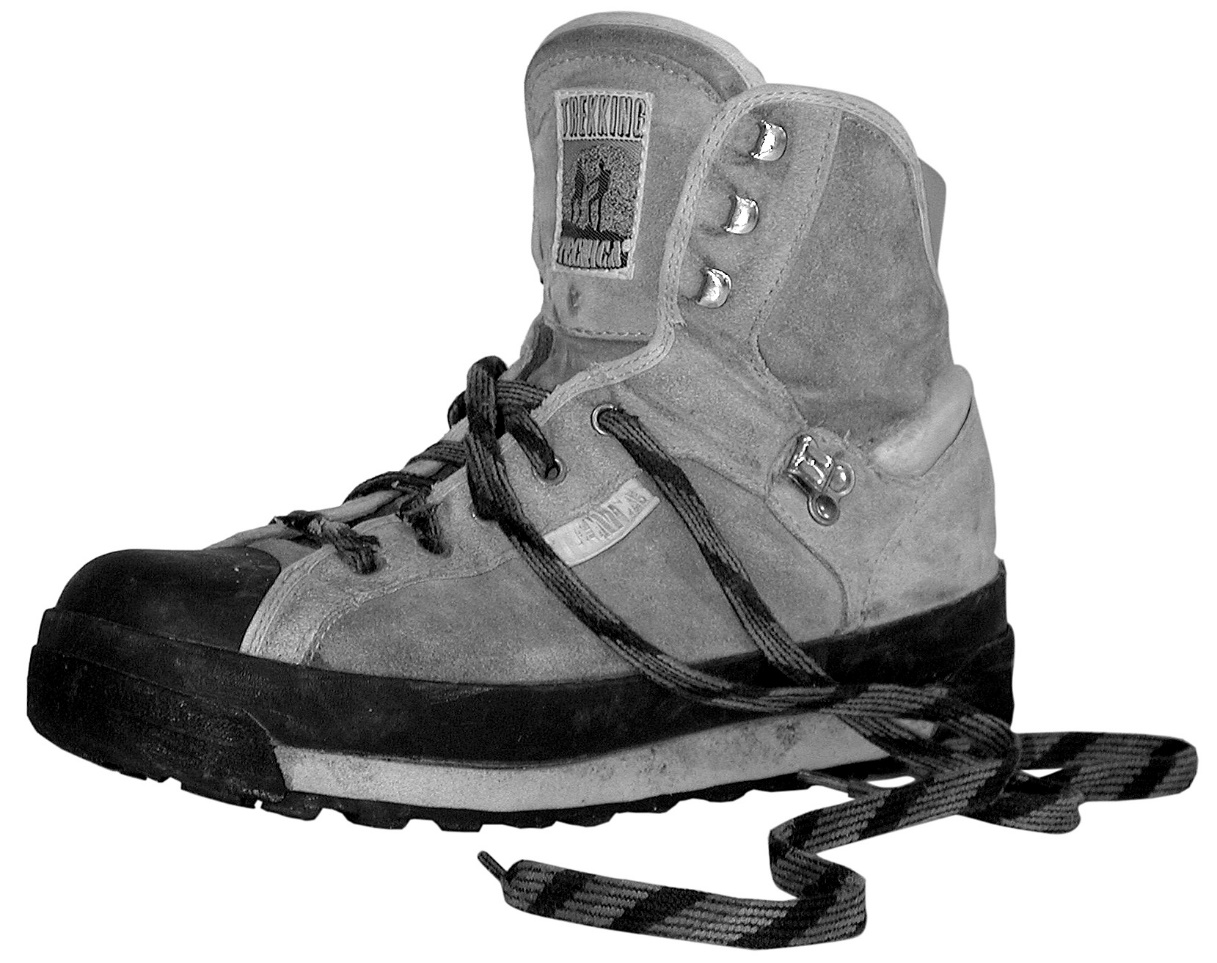 Ist er …?Was ist …?Wo ist …?Diese Ausdrücke helfen dir genau hinzusehen und deine Beobachtung in Worte zu fassen:- breit, schmal	- sichtbar, (fast) unsichtbar- dick, dünn	- deutlich abgegrenzt, miteinander verbunden- gross, klein	- glänzend, matt- hoch, niedrig	- fein, grob- rundlich, länglich, zugespitzt, eckig	- hell, dunkel- schräg, senkrecht, waagrecht	- weich, hart, gepolstert- flach, ansteigend	- darunter, darüber, auf der gleichen Höhe- parallel, gekreuzt	- fingerdick, handbreit- regelmässig, unregelmässig	- …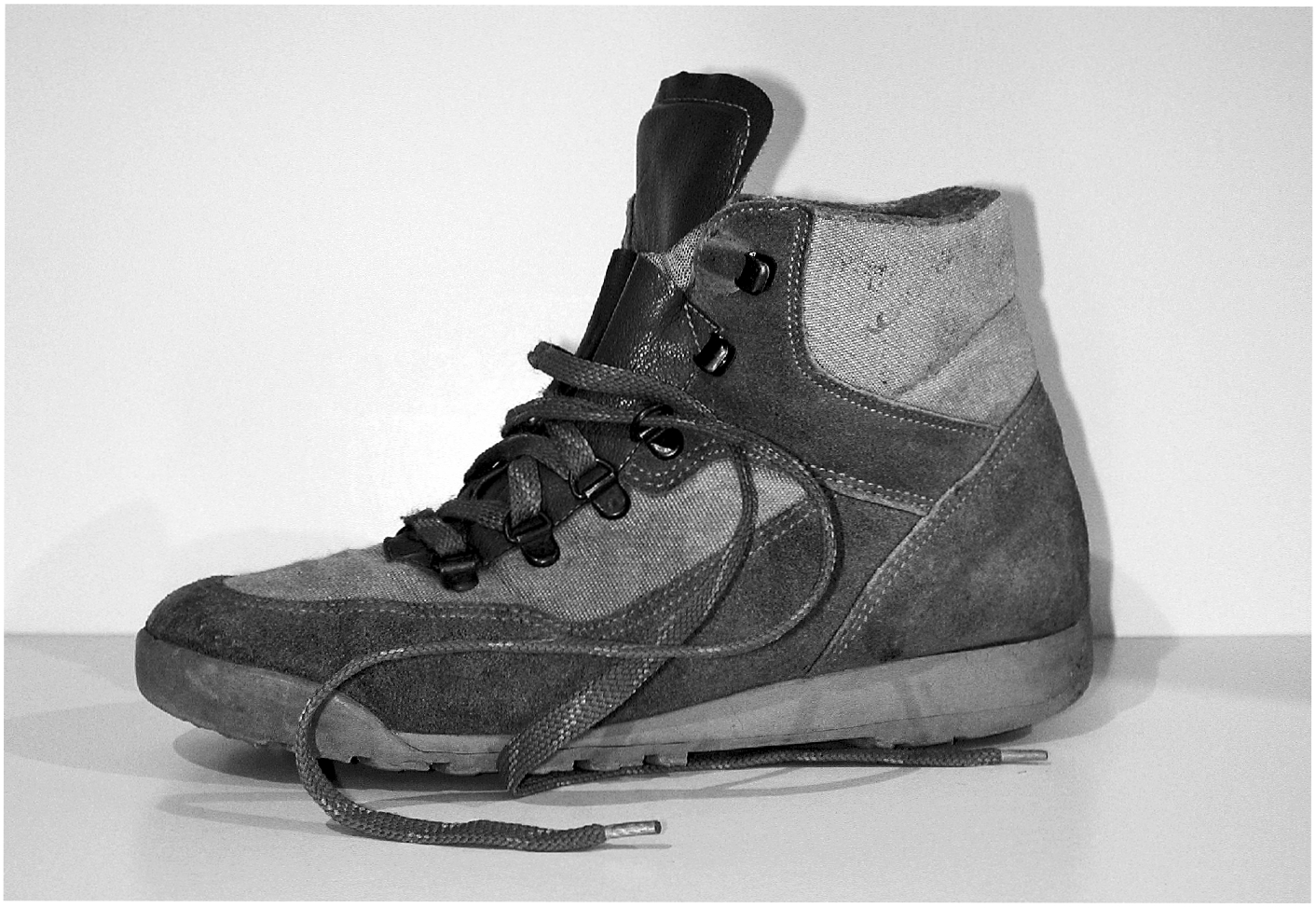 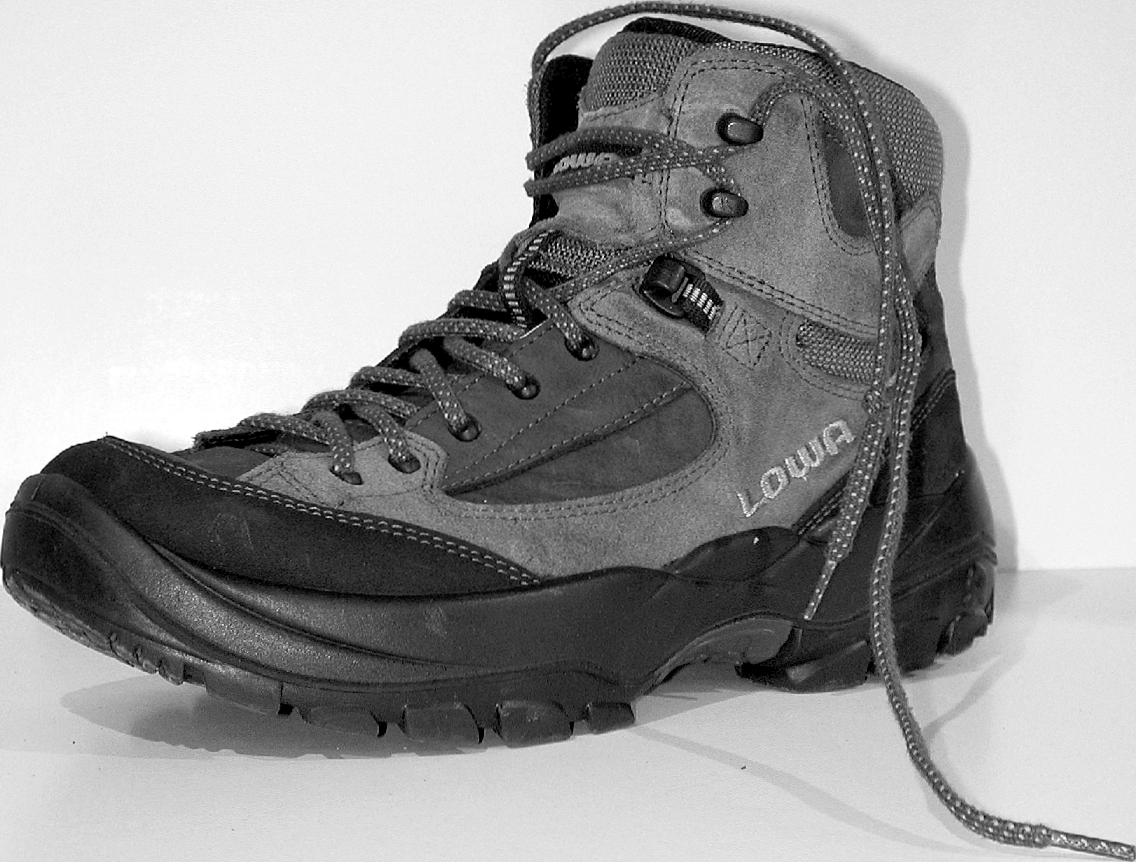 